Plan pracy dydaktyczno- wychowawczej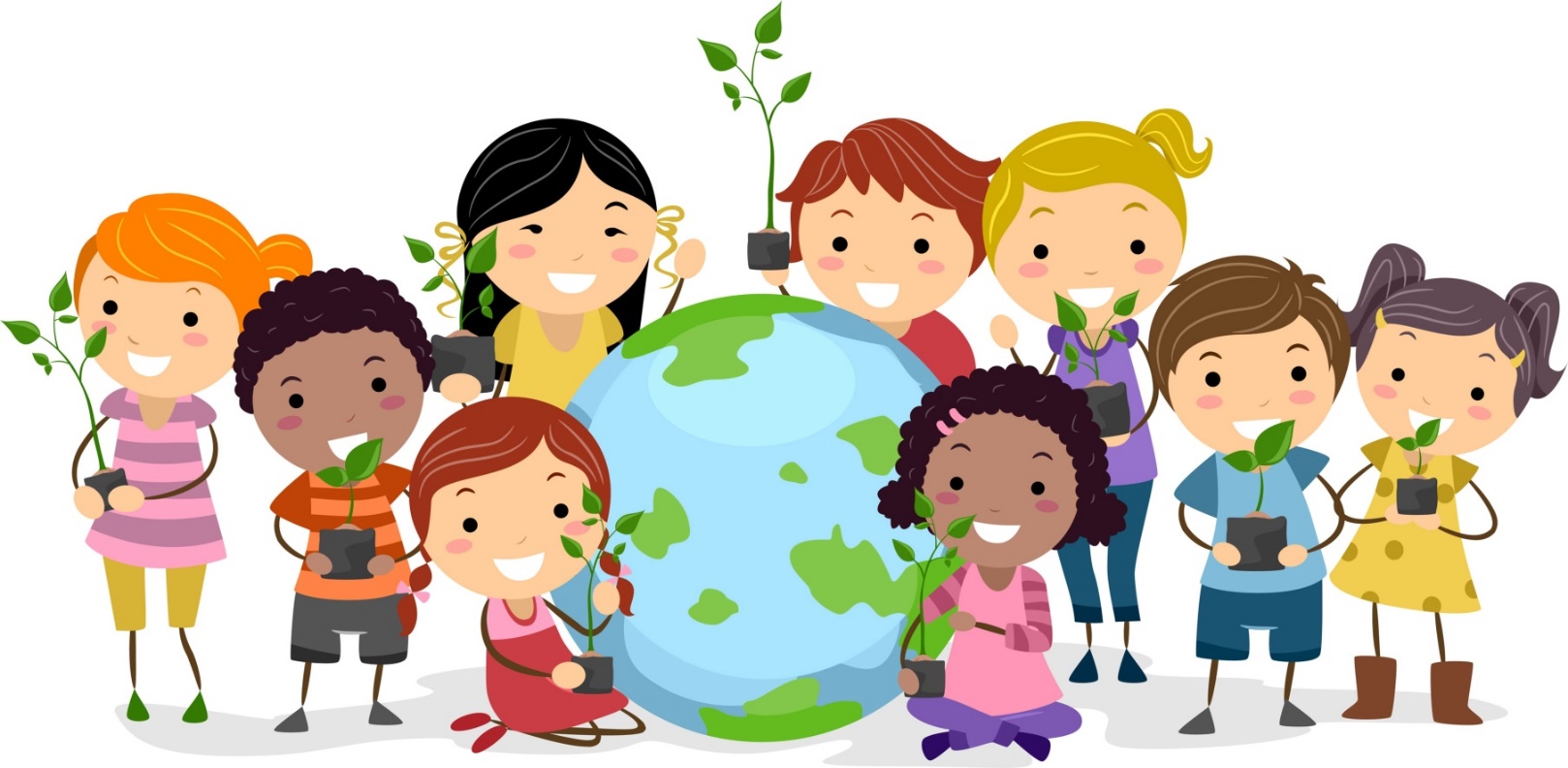 Dla dzieci 3- letnichKwiecień20.04-24.04Wysłuchanie wiersza  I. Salach, obejrzenie ilustracji i rozmowa na temat treściNauka piosenki „Nasza Planeta”Śmieci wrzucamy do kosza – zabawa z elementem celowania.Porządki w lesie  – zabawa ruchowa.Wysłuchanie wiersza D. Klimkiewicz i W. Drabika połączone z rozmową i oglądaniem ilustracji.Ekoludek – praca plastyczno-techniczna z surowców wtórnych.Czysta i brudna woda – zabawa badawcza z wykorzystaniem wody.Robimy porządki – wysłuchanie wiersza i rozmowa na temat treści. Kosze na śmieci – praca plastyczno-techniczna.Rzeczka i Dzik – masażyki relaksacyjneJęzyk angielski:Ekologia- ecology Woda- water Ziemia- earth Śmieci- rubbishSegregacja- segregation 